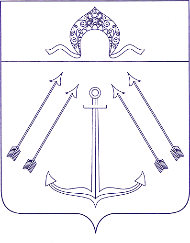 АДМИНИСТРАЦИЯПОСЕЛЕНИЯ КОКОШКИНО В ГОРОДЕ МОСКВЕПОСТАНОВЛЕНИЕот ___28.12.2023____ № ____200________О внесении изменений в постановление администрациипоселения Кокошкино в городе Москве от 12.10.2022 №152 «Об утверждении муниципальной программы «Адресная социальная поддержка и социальная помощь отдельным категориям граждан поселения Кокошкино» на 2023 – 2025 годы»На основании служебной записки начальника отдела по социальной работе Калининой В.В. от 29.12.2023, руководствуясь Уставом поселения Кокошкино, администрация поселения Кокошкино постановляет:1. Внести изменение в постановление администрации поселения Кокошкино от 12.10.2022 №152 «Об утверждения муниципальной программы «Адресная социальная поддержка и социальная помощь отдельным категориям граждан поселения Кокошкино» на 2023 – 2025 годы», изложить приложение 1 в новой редакции согласно приложению к настоящему постановлению. 2. Настоящее постановление разместить на официальном сайте администрации поселения Кокошкино в информационно-телекоммуникационной сети «Интернет».3. Контроль за исполнением настоящего постановления возложить на первого заместителя главы администрации поселения Кокошкино В.А. Лебедькову.Глава администрации поселения Кокошкино				                                            Н.П. Маминова                                                                                                Приложение                                                                                                           к постановлению администрации                                                                                                          поселения Кокошкино                                                                                                 в городе Москве								              от__28.12.2023__ № ___200___ Приложение 1 к постановлению администрации поселения Кокошкино  в городе Москве от 12.10.2022 № 152МУНИЦИПАЛЬНАЯ ПРОГРАММА«АДРЕСНАЯ СОЦИАЛЬНАЯ ПОДДЕРЖКА И СОЦИАЛЬНАЯ ПОМОЩЬ ОТДЕЛЬНЫМ КАТЕГОРИЯМ ГРАЖДАН ПОСЕЛЕНИЯ КОКОШКИНО НА 2023-2025 ГОДЫ»Паспорт Программы ВведениеВ соответствии с Федеральным Законом от 06.10.2003 №131-ФЗ «Об общих принципах организации местного самоуправления в Российской Федерации» органы местного самоуправления вправе осуществлять расходы за счет средств местного бюджета на осуществление полномочий, не переданных им в соответствии с указанным законом, если возможность осуществления таких расходов предусмотрена федеральными законами.На территории поселения Кокошкино г. Москвы (далее –поселение Кокошкино) в полном объеме реализуются меры социальной поддержки в соответствии с федеральными и городскими нормативными правовыми актами.Бюджетная политика поселения Кокошкино нацелена на улучшение условий и уровня населения и отдельных категорий граждан. Муниципальная программа «Адресная социальная помощь отдельным категориям граждан поселения Кокошкино на 2023 – 2025 годы» (далее-Программа) призвана обеспечить на территории поселения Кокошкино   единое пространство сферы социальной политики.1. Характеристика проблемы и обоснование разработки ПрограммыОсновные направления социальной политики поселения Кокошкино на 2023-2025 годы определены с учетом выполнения дополнительных мер адресной   социальной помощи отдельных категорий граждан за счет средств бюджета поселения.Меры адресной социальной помощи за счет средств поселения предназначены для граждан, имеющих место жительства в поселении Кокошкино. В настоящее время в поселении Кокошкино проживает более 18961 тыс. человек, в том числе граждане, имеющие льготную категорию:-  участники ВОВ – 2 человека;- ветераны ВОВ (ст. 20) - 87 человек;- многодетные семьи – 510 семей;- дети-сироты – 20 человек;- вдовы – 25 человек;- пострадавшие от политических репрессий – 9 человек;- бывшие несовершеннолетние узники концлагерей, гетто и других мест принудительного содержания, созданных фашистами и их союзниками в период второй мировой войны – 22 человек;- ветераны труда – 499 человек;- ветераны боевых действий – 38 человек;- участники ликвидации ЧАЭС – 12 человек;- дети-сироты – 35 человек;- дети-инвалиды – 70 человек;- пенсионеры – 993 человек.В настоящее время в Российской Федерации установилась тенденция развития системы социальной поддержки населения и создания социальных программ различных уровней (федерального, регионального, муниципального), направленных на смягчение социальной напряженности, решение наиболее острых проблем социально не защищенных категорий населения. Одной из стратегических целей социальной политики остается конкретизация адресной социальной помощи, сосредоточение ресурсов на поддержку самым нуждающимся.         Анализ обращений граждан показывает, что большая часть населения обращается за помощью в крайне трудной жизненной ситуации, возникшей вследствие инвалидности, внезапной или длительной болезни, преклонного возраста, непредвиденных и иных обстоятельств. Положение тех, кто живет, главным образом на пенсию, крайне тяжелое. Уровень доходов пенсионеров, несмотря на повышение размера пенсии, остается низким в связи с подорожанием лекарственных препаратов, продуктов питания, стоимостью коммунальных услуг. Материальное положение многодетных семей значительно снижается, уменьшается общий доход семьи, на порядок возрастают расходы, в первую очередь - на содержание ребенка. Особые условия в семьях с детьми – инвалидами, зачастую матери таких детей не имеют возможности работать и средством существования становится пенсия по инвалидности ребенка.В этих условиях одним из важных направлений в работе администрации поселения Кокошкино является адресная социальная поддержка наиболее незащищенных категорий населения. Реализация мероприятий Программы помогает наиболее нуждающимся гражданам в решении конкретных проблем с учетом специфики их положения, а также других обстоятельств в граждан.         Администрацией поселения Кокошкино утверждена Программа «Адресная социальная помощь жителям поселения Кокошкино в городе Москве». Анализируя реализацию данной программы за отчетный период, можно отметить, что все основные мероприятия были направлены на выполнение государственной политики в области материальной поддержки малоимущих граждан.СТАТИСТИЧЕСКИЕ ДАННЫЕ ЗА ПЕРИОД с 2018 по 2022 годыПредусмотренные мероприятия Программы позволят:- поддержать уровень материальной обеспеченности и социальной защищенности малообеспеченных граждан;- продолжить работу по предоставлению адресной социальной помощи гражданам, имеющим ограниченные возможности, для обеспечения своей жизнедеятельности и нуждающимся в социальной поддержке;- предоставить адресную социальную помощь конкретным нуждающимся лицам;- полнее использовать преимущества системного подхода к решению проблем семей, находящихся в социально уязвимом положении, а также детей, находящихся в трудной жизненной ситуации;- поддержать людей старшего поколения в решении проблем, реализации собственных возможностей по преодолению сложных жизненных ситуаций, удовлетворить их потребности в организации досуга;- оказывать материальную помощь ветеранам ВОВ;- привлечь больше внимания к проблемам малообеспеченных и социально уязвимых слоев населения.2. Основные подходы и цели ПрограммыЦелями Программы на 2023-2025 годы являются:- создание и реализация на муниципальном уровне системы социальной и адресной материальной поддержки малоимущих граждан, многодетных семей, инвалидов, граждан, оказавшихся в трудной жизненной ситуации, и других социально незащищенных категорий населения;-  обеспечение повышения уровня жизни, особенно граждан старшего поколения, проживающих в поселении;- оказание мер адресной социальной поддержки отдельным категориям граждан поселения.3. Ожидаемые результаты от реализации ПрограммыПредусмотренные Программой меры позволят:- улучшить условия жизни малоимущих и льготных категорий граждан;- поддерживать граждан, оказавшихся в трудной жизненной ситуации;- обеспечить системный подход к решению проблем социально незащищенных категорий населения;- привлечь внимание к проблемам малообеспеченных и социально незащищенных категорий населения путем проведения социально значимых мероприятий;4. Заказчик и исполнители ПрограммыЗаказчиком Программы является администрация поселения Кокошкино.В рамках реализации Программы:- Глава администрации поселения Кокошкино осуществляет общее руководство и последующий контроль за реализацией мероприятий Программы;- Заместитель главы администрации поселения, курирующий социальные вопросы, осуществляет текущий контроль за исполнением мероприятий Программы;- структурное подразделение администрации по социальным вопросам и молодежной политике является исполнителем мероприятий, предусмотренных Программой, а также разрабатывает проекты нормативно-правовых актов, необходимых для реализации Программы, анализирует и формирует предложения по рациональному использованию денежных средств.5. План мероприятий по реализации муниципальной программы «Адресная социальная помощь отдельным категориям граждан поселения Кокошкино на 2023-2025 годы»Оценка эффективности использования бюджетных средств на реализацию программы1)  Оценка достижения плановых индикативных показателей Э1= Иф1/Ип1Оценка достижения плановых индикативных показателей Э2= Иф2/Ип2Оценка достижения плановых индикативных показателей Э3= Иф3/Ип3Оценка достижения плановых индикативных показателей Э4= Иф4/Ип4Оценка достижения плановых индикативных показателей (средняя) 
Эср=(Э1+Э2+ Э3+ Э4)/4         2) Оценка полноты использования бюджетных средств Кис= (общий объем исполнения мероприятий программы, тыс. руб.)/ (общий объем планового финансирования мероприятий программы, тыс. руб.) 3) Оценка эффективности использования бюджетных средств Эобщ= Эср/Кис ФИНАНСИРОВАНИЕ МУНИЦИПАЛЬНОЙ ПРОГРАММЫ«Адресная социальная поддержка и социальная помощь отдельным категориям граждан поселения Кокошкино на 2023-2025 годы»по статьям расходовНаименование     
программы        Муниципальная программа «Адресная социальная поддержка и социальная помощь отдельным категориям граждан поселения Кокошкино на 2023 – 2025 годы»Основание для разработки Программы- Федеральный закон от 06.10.2003 №131-ФЗ «Об общих принципах организации местного самоуправления в Российской Федерации»;- Постановление Правительства Москвы от 19.06.2012 г. №275-ПП «О порядке предоставления мер социальной поддержки отдельным категориям граждан, имеющим место жительства на территории, присоединенной к городу Москве»;- Устав поселения Кокошкино;- Решение Совета депутатов поселения Кокошкино от 24.09.2015 №136/3 в редакции решения Совета депутатов поселения Кокошкино от 28.12.2023 №19/5 «Об утверждении Положения об оказании адресной социальной помощи жителям поселения Кокошкино в городе Москве за счет средств бюджета поселения Кокошкино»- Решение Совета депутатов поселения Кокошкино от 17.11.2022 №246/4 «Об утверждении Положения о мерах дополнительной социальной поддержки гражданам, зарегистрированным на территории поселения Кокошкино в городе Москве, призванным на военную службу по мобилизации в Вооруженные Силы Российской Федерации, а также их членам семейЗаказчик ПрограммыАдминистрация поселения Кокошкино Разработчик      
Программы        Администрация поселения Кокошкино Исполнитель ПрограммыАдминистрация поселения КокошкиноЦели Программы   Создание и реализация на муниципальном уровне мер социальной поддержки малообеспеченных граждан пожилого возраста, многодетных, неполных семей, семей, имеющих детей-инвалидов, граждан, оказавшихся в трудной жизненной ситуации, на основе индивидуального, дифференцированного, комплексного подхода к решению имеющихся проблем. Основные задачи 
Программы        Сохранение гарантированного уровня социальных услуг и обеспечение в социальной защите малообеспеченных жителей поселения.Предоставление дополнительных мер социальной поддержки населению:- обеспечение приоритетности оказания адресной социальной помощи малоимущим, социально не защищенным категориям населения, гражданам, оказавшимся в трудной жизненной ситуации;- предоставление адресной материальной помощи;- повышение уровня материального обеспечения ветеранов ВОВ (единовременные выплаты, приуроченные к знаменательным и памятным датам);- организация благотворительных, культурно-досуговых мероприятий для различных льготных категорий населения.Сроки и этапы реализации Программы2023 - 2025 годыОсновные         
мероприятия      
Программы        Создание условий по смягчению и улучшению на основе адресного подхода положения малообеспеченных и социально уязвимых категорий населения. Обеспечение оказания адресной помощи и социальной поддержки населению поселения.1. Адресная социальная помощь.2. Социальная поддержка старшего поколения.3. Социальная поддержка гражданам.Ожидаемые        результаты       
реализации       
Программы        Комплексное решение наиболее острых, конкретных проблем лиц пожилого возраста, лиц с ограниченными возможностями здоровья, малообеспеченных, многодетных, неполных семей, семей, воспитывающих детей-инвалидов, граждан, оказавшихся  в трудных жизненных обстоятельствах и других социально не защищенных категорий населения в условиях современной социально-экономической ситуации.Привлечение внимания к проблемам малообеспеченных и социально незащищенных слоев населения.Объемы и источники финансирования      
Программы        Общий объем финансирования: 440 000,00 руб., из них:2023 год – 140 000,00 руб.;2024 год – 150 000,00 руб.;2025 год – 150 000,00 руб.
Финансирование Программы осуществляется за счет средств бюджета поселения.Контроль за исполнением   
Программы     Координацию работы по реализации Программы осуществляет первый заместитель главы администрации поселения, курирующий вопросы социальной политики. №№Виды социальной помощи2018 год (чел.)2019 год (чел.)2020 год (чел.)2021 год (чел.)2022 года (чел.)1Оказание материальной помощи малоимущим гражданам и попавшим в трудно жизненные ситуации131322Материальная поддержка юбиляров из числа инвалидов и участников ВОВ, тружеников тыла, вдов погибших участников ВОВ200003Материальная помощь на приобретение товаров первой необходимости 100004Оказание единовременной материальной помощи льготным категориям граждан к знаменательным и памятным датам000005Оказание материальной помощи пострадавшим от пожаров040006Оказание социальной поддержки семьям мобилизованных00003№п/пПеречень мероприятийВиды социальной поддержки и социальной помощи. Размер средств на одного получателя.План финансирования(руб.)на 2023 годПлан финансирования(руб.)на 2024 годПлан финансирования (руб.)на 2025 год123456Адресная социальная помощьАдресная социальная помощьАдресная социальная помощьАдресная социальная помощьАдресная социальная помощьАдресная социальная помощь1.1Оказание адресной материальной помощи малообеспеченным гражданам и попавшим в экстремальные и трудные жизненные ситуации По обращениям граждан, оказывается единовременная материальная помощь (в соответствии с решением Совета депутатов поселения Кокошкино от 24.09.2015 №136/3 в редакции решения Совета депутатов поселения Кокошкино от 28.12.2023 №19/5)0,00100 000,00100 000,00Социальная поддержка старшего поколенияСоциальная поддержка старшего поколенияСоциальная поддержка старшего поколенияСоциальная поддержка старшего поколенияСоциальная поддержка старшего поколенияСоциальная поддержка старшего поколения2.1Адресная социальная помощь инвалидов и участников ВОВ, тружеников тыла, вдов погибших мужей в ВОВ (не вступившие в повторный брак) в связи с памятными датами По обращениям граждан, оказывается единовременная материальная помощь (в соответствии с решением Совета депутатов поселения Кокошкино от 24.09.2015 №136/3 в редакции решения Совета депутатов поселения Кокошкино от 28.12.2023 №19/5)0,0050 000,0050 000,00З. Социальная поддержка гражданамЗ. Социальная поддержка гражданамЗ. Социальная поддержка гражданамЗ. Социальная поддержка гражданамЗ. Социальная поддержка гражданамЗ. Социальная поддержка гражданам3.1Адресная социальная поддержка гражданам, призванным на военную службу по мобилизации в Вооруженные Силы Российской Федерации, а также членам их семейПо обращениям граждан, оказывается единовременная материальная помощь (в соответствии с решением Совета депутатов поселения Кокошкино от 17.11.2022 №246/4)140 000,000,000,00ИТОГО:ИТОГО:ИТОГО:140 000,00150 000,00150 000,00N  
п/пНаименования            
        
СтатьярасходовОбъем финансированияруб.Объем финансированияруб.Объем финансированияруб.Объем финансированияруб.N  
п/пНаименования            
        
СтатьярасходовВсего2023 год2024 год2025 год12344441.Выплаты льготным категориям262440 000,00140 000,00150 000,00150 000,00Всего по статьям:  440 000,00140 000,00150 000,00150 000,00